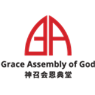 GA MPDP REGISTRATION FORMMarriage Preparation Discipleship ProgramMALEMALEMALEMALEMALEMALEFEMALEFEMALEFEMALEFEMALEFull NameFull NameFull NameFull NameFull NameAgeFull NameFull NameFull NameAgeNationalityNationalityNationalityNationalityNationalityNationalityNationalityNationalityNationalityNationalityContact NoContact NoEmailEmailEmailEmailContact noEmailEmailEmailAddress with postal code:Address with postal code:Address with postal code:Address with postal code:Address with postal code:Address with postal code:Address with postal code:Address with postal code:Address with postal code:Address with postal code:Permanent Marital Address with postal code (if any)Permanent Marital Address with postal code (if any)Permanent Marital Address with postal code (if any)Permanent Marital Address with postal code (if any)Permanent Marital Address with postal code (if any)Permanent Marital Address with postal code (if any)Permanent Marital Address with postal code (if any)Permanent Marital Address with postal code (if any)Permanent Marital Address with postal code (if any)Permanent Marital Address with postal code (if any)RaceRaceRaceReligionReligionReligionRaceReligionReligionReligionOccupationOccupationOccupationOccupationOccupationOccupationOccupationOccupationOccupationOccupationFirst marriage?               Yes / No, this is my ____ marriage. *First marriage?               Yes / No, this is my ____ marriage. *First marriage?               Yes / No, this is my ____ marriage. *First marriage?               Yes / No, this is my ____ marriage. *First marriage?               Yes / No, this is my ____ marriage. *First marriage?               Yes / No, this is my ____ marriage. *First marriage?            Yes / No, this is my ____ marriage. *First marriage?            Yes / No, this is my ____ marriage. *First marriage?            Yes / No, this is my ____ marriage. *First marriage?            Yes / No, this is my ____ marriage. *Name of Grace GroupName of Grace GroupName of Grace GroupName of Grace GroupName of Grace GroupName of Grace GroupName of Grace GroupName of Grace GroupName of Grace GroupName of Grace GroupWater Baptised?  Yes / NoWater Baptised?  Yes / NoWater Baptised?  Yes / NoWater Baptised?  Yes / NoWater Baptised?  Yes / NoWater Baptised?  Yes / NoWater Baptised?  Yes / NoWater Baptised?  Yes / NoWater Baptised?  Yes / NoWater Baptised?  Yes / NoService attending:   Grace@Tanglin   Grace@BukitBatokService attending:   Grace@Tanglin   Grace@BukitBatokService attending:   Grace@Tanglin   Grace@BukitBatokService attending:   Grace@Tanglin   Grace@BukitBatokService Time: Service Time: Service attending:   Grace@Tanglin  Grace@BukitBatokService attending:   Grace@Tanglin  Grace@BukitBatokService Time: Service Time: Intended date of Solemnisation: Intended date of Solemnisation: Intended date of Solemnisation: Intended date of Solemnisation: Intended date of Solemnisation: Intended date of Solemnisation: Intended date of Wedding Ceremony: Intended date of Wedding Ceremony: Intended date of Wedding Ceremony: Intended date of Wedding Ceremony: Yes   / No     We *intend/*do not intend to solemnise our marriage in Grace Assembly of God and *agree / *do not                                      agree to follow the church’s requirements.                                                                                   *Delete where applicableYes   / No     We *intend/*do not intend to solemnise our marriage in Grace Assembly of God and *agree / *do not                                      agree to follow the church’s requirements.                                                                                   *Delete where applicableYes   / No     We *intend/*do not intend to solemnise our marriage in Grace Assembly of God and *agree / *do not                                      agree to follow the church’s requirements.                                                                                   *Delete where applicableYes   / No     We *intend/*do not intend to solemnise our marriage in Grace Assembly of God and *agree / *do not                                      agree to follow the church’s requirements.                                                                                   *Delete where applicableYes   / No     We *intend/*do not intend to solemnise our marriage in Grace Assembly of God and *agree / *do not                                      agree to follow the church’s requirements.                                                                                   *Delete where applicableYes   / No     We *intend/*do not intend to solemnise our marriage in Grace Assembly of God and *agree / *do not                                      agree to follow the church’s requirements.                                                                                   *Delete where applicableYes   / No     We *intend/*do not intend to solemnise our marriage in Grace Assembly of God and *agree / *do not                                      agree to follow the church’s requirements.                                                                                   *Delete where applicableYes   / No     We *intend/*do not intend to solemnise our marriage in Grace Assembly of God and *agree / *do not                                      agree to follow the church’s requirements.                                                                                   *Delete where applicableYes   / No     We *intend/*do not intend to solemnise our marriage in Grace Assembly of God and *agree / *do not                                      agree to follow the church’s requirements.                                                                                   *Delete where applicableYes   / No     We *intend/*do not intend to solemnise our marriage in Grace Assembly of God and *agree / *do not                                      agree to follow the church’s requirements.                                                                                   *Delete where applicableVenue (Please choose ONE):   Grace@Tanglin Galilee Hall /   Grace@BukitBatok Chapel /   Others                             Venue (Please choose ONE):   Grace@Tanglin Galilee Hall /   Grace@BukitBatok Chapel /   Others                             Venue (Please choose ONE):   Grace@Tanglin Galilee Hall /   Grace@BukitBatok Chapel /   Others                             Venue (Please choose ONE):   Grace@Tanglin Galilee Hall /   Grace@BukitBatok Chapel /   Others                             Venue (Please choose ONE):   Grace@Tanglin Galilee Hall /   Grace@BukitBatok Chapel /   Others                             Venue (Please choose ONE):   Grace@Tanglin Galilee Hall /   Grace@BukitBatok Chapel /   Others                             Venue (Please choose ONE):   Grace@Tanglin Galilee Hall /   Grace@BukitBatok Chapel /   Others                             Venue (Please choose ONE):   Grace@Tanglin Galilee Hall /   Grace@BukitBatok Chapel /   Others                             Venue (Please choose ONE):   Grace@Tanglin Galilee Hall /   Grace@BukitBatok Chapel /   Others                             Venue (Please choose ONE):   Grace@Tanglin Galilee Hall /   Grace@BukitBatok Chapel /   Others                             ** NOTE: SOLEMNIZER WILL BE ASSIGNED BY GRACE ASSEMBLY OF GOD ** NOTE: SOLEMNIZER WILL BE ASSIGNED BY GRACE ASSEMBLY OF GOD ** NOTE: SOLEMNIZER WILL BE ASSIGNED BY GRACE ASSEMBLY OF GOD ** NOTE: SOLEMNIZER WILL BE ASSIGNED BY GRACE ASSEMBLY OF GOD ** NOTE: SOLEMNIZER WILL BE ASSIGNED BY GRACE ASSEMBLY OF GOD ** NOTE: SOLEMNIZER WILL BE ASSIGNED BY GRACE ASSEMBLY OF GOD ** NOTE: SOLEMNIZER WILL BE ASSIGNED BY GRACE ASSEMBLY OF GOD ** NOTE: SOLEMNIZER WILL BE ASSIGNED BY GRACE ASSEMBLY OF GOD ** NOTE: SOLEMNIZER WILL BE ASSIGNED BY GRACE ASSEMBLY OF GOD ** NOTE: SOLEMNIZER WILL BE ASSIGNED BY GRACE ASSEMBLY OF GOD PLEASECHOOSE ONE.  1st  run: 24 Feb; 9, 23 Mar; 6, 20 Apr; 4, 18 May; 1, 15 Jun (Saturday, 10am – 12:30pm)  [CLOSED]  2nd run: 13 Jul; 3, 17, 31 Aug; 14, 28 Sep; 12, 26 Oct; 9 Nov (Saturday, 10am – 12:30pm)  1st  run: 24 Feb; 9, 23 Mar; 6, 20 Apr; 4, 18 May; 1, 15 Jun (Saturday, 10am – 12:30pm)  [CLOSED]  2nd run: 13 Jul; 3, 17, 31 Aug; 14, 28 Sep; 12, 26 Oct; 9 Nov (Saturday, 10am – 12:30pm)  1st  run: 24 Feb; 9, 23 Mar; 6, 20 Apr; 4, 18 May; 1, 15 Jun (Saturday, 10am – 12:30pm)  [CLOSED]  2nd run: 13 Jul; 3, 17, 31 Aug; 14, 28 Sep; 12, 26 Oct; 9 Nov (Saturday, 10am – 12:30pm)  1st  run: 24 Feb; 9, 23 Mar; 6, 20 Apr; 4, 18 May; 1, 15 Jun (Saturday, 10am – 12:30pm)  [CLOSED]  2nd run: 13 Jul; 3, 17, 31 Aug; 14, 28 Sep; 12, 26 Oct; 9 Nov (Saturday, 10am – 12:30pm)  1st  run: 24 Feb; 9, 23 Mar; 6, 20 Apr; 4, 18 May; 1, 15 Jun (Saturday, 10am – 12:30pm)  [CLOSED]  2nd run: 13 Jul; 3, 17, 31 Aug; 14, 28 Sep; 12, 26 Oct; 9 Nov (Saturday, 10am – 12:30pm)  1st  run: 24 Feb; 9, 23 Mar; 6, 20 Apr; 4, 18 May; 1, 15 Jun (Saturday, 10am – 12:30pm)  [CLOSED]  2nd run: 13 Jul; 3, 17, 31 Aug; 14, 28 Sep; 12, 26 Oct; 9 Nov (Saturday, 10am – 12:30pm)  1st  run: 24 Feb; 9, 23 Mar; 6, 20 Apr; 4, 18 May; 1, 15 Jun (Saturday, 10am – 12:30pm)  [CLOSED]  2nd run: 13 Jul; 3, 17, 31 Aug; 14, 28 Sep; 12, 26 Oct; 9 Nov (Saturday, 10am – 12:30pm)  1st  run: 24 Feb; 9, 23 Mar; 6, 20 Apr; 4, 18 May; 1, 15 Jun (Saturday, 10am – 12:30pm)  [CLOSED]  2nd run: 13 Jul; 3, 17, 31 Aug; 14, 28 Sep; 12, 26 Oct; 9 Nov (Saturday, 10am – 12:30pm)  1st  run: 24 Feb; 9, 23 Mar; 6, 20 Apr; 4, 18 May; 1, 15 Jun (Saturday, 10am – 12:30pm)  [CLOSED]  2nd run: 13 Jul; 3, 17, 31 Aug; 14, 28 Sep; 12, 26 Oct; 9 Nov (Saturday, 10am – 12:30pm)Grace Assembly respects the privacy and recognises it is important to protect the personal data, and in the compliance with the Personal Data Protection Act (PDPA) 2012. The Grace Assembly Privacy Policy on how your personal data may be used is also available at www.graceaog.org/Privacy. In filling up and submitting this registration form, you are expressly consenting us to collect, collate and use your personal data for the purpose of verification of identity to a high degree of fidelity. The personal data and details, which shall not be disclosed to any 3rdparty, are solely required for the registration purpose and record if you are successfully enrolled as a participant of this programme with the church.  I consent to the collection, collation and the use of my personal data and details by Grace Assembly for the purposes set above.                           Signature of Applicant_______________________  Grace Assembly respects the privacy and recognises it is important to protect the personal data, and in the compliance with the Personal Data Protection Act (PDPA) 2012. The Grace Assembly Privacy Policy on how your personal data may be used is also available at www.graceaog.org/Privacy. In filling up and submitting this registration form, you are expressly consenting us to collect, collate and use your personal data for the purpose of verification of identity to a high degree of fidelity. The personal data and details, which shall not be disclosed to any 3rdparty, are solely required for the registration purpose and record if you are successfully enrolled as a participant of this programme with the church.  I consent to the collection, collation and the use of my personal data and details by Grace Assembly for the purposes set above.                           Signature of Applicant_______________________  Grace Assembly respects the privacy and recognises it is important to protect the personal data, and in the compliance with the Personal Data Protection Act (PDPA) 2012. The Grace Assembly Privacy Policy on how your personal data may be used is also available at www.graceaog.org/Privacy. In filling up and submitting this registration form, you are expressly consenting us to collect, collate and use your personal data for the purpose of verification of identity to a high degree of fidelity. The personal data and details, which shall not be disclosed to any 3rdparty, are solely required for the registration purpose and record if you are successfully enrolled as a participant of this programme with the church.  I consent to the collection, collation and the use of my personal data and details by Grace Assembly for the purposes set above.                           Signature of Applicant_______________________  Grace Assembly respects the privacy and recognises it is important to protect the personal data, and in the compliance with the Personal Data Protection Act (PDPA) 2012. The Grace Assembly Privacy Policy on how your personal data may be used is also available at www.graceaog.org/Privacy. In filling up and submitting this registration form, you are expressly consenting us to collect, collate and use your personal data for the purpose of verification of identity to a high degree of fidelity. The personal data and details, which shall not be disclosed to any 3rdparty, are solely required for the registration purpose and record if you are successfully enrolled as a participant of this programme with the church.  I consent to the collection, collation and the use of my personal data and details by Grace Assembly for the purposes set above.                           Signature of Applicant_______________________  Grace Assembly respects the privacy and recognises it is important to protect the personal data, and in the compliance with the Personal Data Protection Act (PDPA) 2012. The Grace Assembly Privacy Policy on how your personal data may be used is also available at www.graceaog.org/Privacy. In filling up and submitting this registration form, you are expressly consenting us to collect, collate and use your personal data for the purpose of verification of identity to a high degree of fidelity. The personal data and details, which shall not be disclosed to any 3rdparty, are solely required for the registration purpose and record if you are successfully enrolled as a participant of this programme with the church.  I consent to the collection, collation and the use of my personal data and details by Grace Assembly for the purposes set above.                           Signature of Applicant_______________________  Grace Assembly respects the privacy and recognises it is important to protect the personal data, and in the compliance with the Personal Data Protection Act (PDPA) 2012. The Grace Assembly Privacy Policy on how your personal data may be used is also available at www.graceaog.org/Privacy. In filling up and submitting this registration form, you are expressly consenting us to collect, collate and use your personal data for the purpose of verification of identity to a high degree of fidelity. The personal data and details, which shall not be disclosed to any 3rdparty, are solely required for the registration purpose and record if you are successfully enrolled as a participant of this programme with the church.  I consent to the collection, collation and the use of my personal data and details by Grace Assembly for the purposes set above.                           Signature of Applicant_______________________  Grace Assembly respects the privacy and recognises it is important to protect the personal data, and in the compliance with the Personal Data Protection Act (PDPA) 2012. The Grace Assembly Privacy Policy on how your personal data may be used is also available at www.graceaog.org/Privacy. In filling up and submitting this registration form, you are expressly consenting us to collect, collate and use your personal data for the purpose of verification of identity to a high degree of fidelity. The personal data and details, which shall not be disclosed to any 3rdparty, are solely required for the registration purpose and record if you are successfully enrolled as a participant of this programme with the church.  I consent to the collection, collation and the use of my personal data and details by Grace Assembly for the purposes set above.                           Signature of Applicant_______________________  Grace Assembly respects the privacy and recognises it is important to protect the personal data, and in the compliance with the Personal Data Protection Act (PDPA) 2012. The Grace Assembly Privacy Policy on how your personal data may be used is also available at www.graceaog.org/Privacy. In filling up and submitting this registration form, you are expressly consenting us to collect, collate and use your personal data for the purpose of verification of identity to a high degree of fidelity. The personal data and details, which shall not be disclosed to any 3rdparty, are solely required for the registration purpose and record if you are successfully enrolled as a participant of this programme with the church.  I consent to the collection, collation and the use of my personal data and details by Grace Assembly for the purposes set above.                           Signature of Applicant_______________________  Grace Assembly respects the privacy and recognises it is important to protect the personal data, and in the compliance with the Personal Data Protection Act (PDPA) 2012. The Grace Assembly Privacy Policy on how your personal data may be used is also available at www.graceaog.org/Privacy. In filling up and submitting this registration form, you are expressly consenting us to collect, collate and use your personal data for the purpose of verification of identity to a high degree of fidelity. The personal data and details, which shall not be disclosed to any 3rdparty, are solely required for the registration purpose and record if you are successfully enrolled as a participant of this programme with the church.  I consent to the collection, collation and the use of my personal data and details by Grace Assembly for the purposes set above.                           Signature of Applicant_______________________  Grace Assembly respects the privacy and recognises it is important to protect the personal data, and in the compliance with the Personal Data Protection Act (PDPA) 2012. The Grace Assembly Privacy Policy on how your personal data may be used is also available at www.graceaog.org/Privacy. In filling up and submitting this registration form, you are expressly consenting us to collect, collate and use your personal data for the purpose of verification of identity to a high degree of fidelity. The personal data and details, which shall not be disclosed to any 3rdparty, are solely required for the registration purpose and record if you are successfully enrolled as a participant of this programme with the church.  I consent to the collection, collation and the use of my personal data and details by Grace Assembly for the purposes set above.                           Signature of Applicant_______________________  